 «Бекітемін»«Жақып Ақбаев атындағы ЖББМ» КММ директоры м.а. 	Абишева Б.К.«	»	2022 ж.«Жаз-2022» жазғы демалыс және балаларға арналған сауықтыру бағдарламасы«Жақып Ақбаев атындағы жалпы білім беретін мектебі»КММ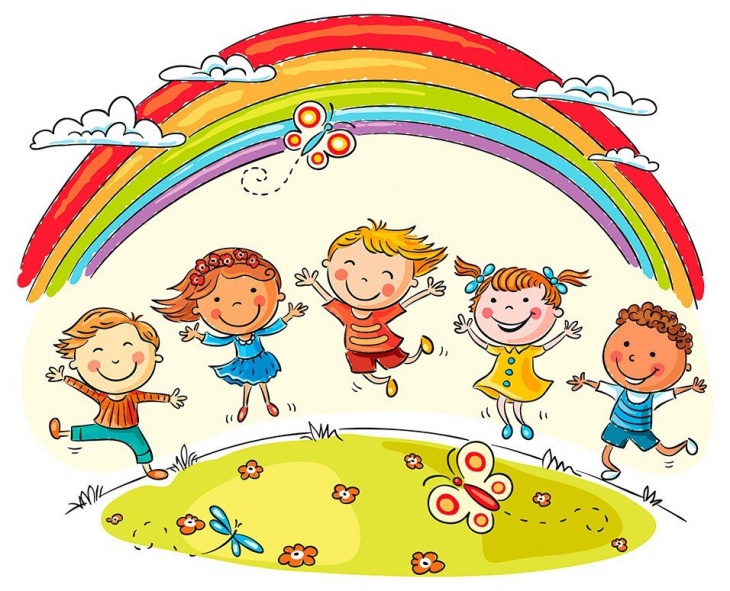 2021-2022 оқу жылы«Достық» мектеп жанындағыжазғы сауықтыру лагеріБағдарлама паспортыТүсінік хатБалалардың бос уақытының үлкен орның алатын, демалыс, сондықтан демалыстар олар үшін денсаулықты нығайту, шығармашылығын дамыту, жеке қабілеттерін дамыту білім алушылық құндылықтарымен әлеуметтік мәдениетке кіріктіру, әлеуметттік қатынастарға кіру, өз жоспарларын жүзеге асыру жеке бас қызығушылықтарын қанағаттандыру, көңіл көтеру, іс тандауда бостандық болып табылады. Барынша табиғи жағдайларды қолдана отырып балаларға қызықты да толық демалыс ұйымдастырады;	Қамқорлық пен көңіл бөлу, сүйіспеншілік пен шыдамдылық, балаларды түсінуге деген талпыныс;Қызығушылық принципі – оқушылар зерікпеу үшін және іспен айналысуы қажет;Назар аудару – балалармен жұмыс істеу уақытында олардың тілектерін орындауға тырысу;Өзімен өзі болу – өздігімен істей алатын істерді , өздері атқару.Қамқорлық қатынаста қарау – баланы тындай білу, баладан үлкен адамды көру, балаға көмек беру және шынайылық білдіру;Қатысушылардың негізгілері «Жақып Ақбаев атындағы жалпы білім беретін мектеп»  оқушылары болып табылады. Топтағы балалардың қызығушылығы мен олардың әрі қарай тану қызметін жалғастыруға деген қызығушылығы ескеріледі. Балалар сауықтыру алаңының жұмысы негізінен тәлімгерлер мен тәрбиешілерден қалыптасады.Жазғы ауысымды өткізу қажеттігі келесі жайлардан туындап отыр:Жазғы жағдайда оқу үрдісін жалғастыру;Құқық бұзушылықтың, қараусыздықтың алдын алу;Балаларды жазғы уақытта іспен қамту мәселесі;Оқушылардың денсаулығын бекіту.Бағдарлама балалардың қызығушылығы мен псилологиялық жас ерекшеліктерін есепке ала отырып жасалды.Бағдарламаны жүзеге асыру формасы: мектеп қарамағындағы балаларды сауықтыру мен демалдыру, шығармашылық алаңдар.Бағдарламаны жүзеге асыру мерзімі: 01.06.2022-01.08.2022Бағдарламаны жүзеге асыру орны: «Жақып Ақбаев атындағы жалпы білім беретін мектеп»  КММБағдарламаны жасау үшін негіз:Қазақстан Республикасының “Білім беру туралы” Заңы;2002 жылдың 8 тамызынан Қазақстан Республикасының «Қазақстан Республикасындағы балалар құқығы туралы» ЗаңыҚазақстан Республикасы Премьер- министрінің «2016-2019 жылдары жазғы каникул кезінде балаларды сауықтыру демалысын, бос уақытын және демалуын ұйымдастыру туралы» жарлығы;Бағдарламаның мақсаты мен міндеттеріБағдарламаның мақсаты — педагогикалық ұжым, ата-аналар қоғамдастығы, оқушылар, мектептен тыс ұйымдардың өзара қарым- қатынасы. Оқушылардың жазғы демалысын өткізуі  үшін қажетті әдістемелік, ұйымдастырушылық, ақпараттық жағдайларды қамтамасыз ету. Жасөспірімдердің, оның ішінде әлеуметтік жағынан қорғалмаған отбасыларындағы балалардың, «Тәуекел тобында» есепте тұрған тәрбиеленушілердің  жақсы демалуына, денсаулығын  жақсартуға қолайлы жағдай жасау.Әркім өз денсаулығына түсінушілікпен қарауы және оларды сақтау іс- әрекетіне тарту үшін дене сауықтыру жүйесін жасау. Баланың тұлғасын дамыту, дене, психикалық және эмоционалдық денсаулығын бекіту, Қазақстан Республикасы азаматының ең жақсы қасиеттеріне тәрбиелеу.Бағдарламаның міндеттері:Әрбір баланы салауатты өмір салтын таңдауға саналы түрде таңдауға тарту;балаларды сауықтыру және жеке бас гигиенасы дағдыларын қалыптастыру үшін жағдай жасау;оқушылардың бос уақытын қызықты ұйымдастыру арқылы шығармашылық ойлау қабілеттерін дамыту;оларды спорт жұмысына және мәдени- бұқаралық жұмыстарға тарту жолымен балаларды зияткерлік, денелік дарынды балаларды анықтау үшін жағдай жасау;ұжымдылыққа тәрбиелеу, коммуникативтік білікті, рухани қасиеттерді дамыту.ойындық сюжет арқылы баланың зияткерлік және жас ерекшеліктерін есепке ала отырып, қозғалыс белсенділігін кеңейту;практикалық іс- әрекет, қоршаған ортаны тану, бағдар таба алу үшін қажетті шығармашылық ойлау, азаматтық және адамгершілік сапаларын тәрбиелеу.Бағдарламаны жүзеге асырудан күтілетін нәтижелерДенсаулығын нығайған және жеке гигиена дағдыларын үйренген оқушы.Балалардың табиғи қабілеттерін ашылып шығармашылығы дамыған;Мейірімділікке, өзін-өзі сыйлауға, бір-біріне қолдау көрсетуге, достық қарым-қатынасты қалыптасқан;Жазғы сауықтыру алаңының күндіз болу кезіндегі әлеуметтік- психологиялық ахуалы жақсарды;Табиғат аясында, көлікте, көшеде және қоғамда жүріп-тұру ережелерін қалыптасты.Бағдарламаның даму шарттары.Бағдарламаның жақсы дамуы үшін белгілі бір ресурстармен қамтамасыз етілуі қажет.Кадрлық қамтаммасыз етілуі.Лагерь басшысы алаңның жұмысын жоспарлап, бақылайды.Тәрбиешілер (2 адам) балалар топтарын басқарады.Ән күй пәнінің мұғалімі.Дене шынықтыру пәнінің мұғаліміМатериалдық – техникалық қамтаммасыз етілуі.Жазғы сауықтыру алаңының жұмысы барысында акт залы, спорттық алаң, сонымен қатар:Киім ілу бөлмесі;Екі әжетхана;Спорттық зал,Кітапхана;Спорттық жабдықтар:баскетбол добы; Футбол добы; Гимнастикалық обручтер; Матрастар;Дамыту ойындары:Шашки;Шахматтар;Құрылыс конструкторлары;Тоғыз құмалақБағдарламаның жүзеге асу кезеңдері.Дайындық кезеңі мыналарды қамтиды:кадрларды тандап алу;топтарды қалыптастыру, құжаттарды рәсімдеу;материалдық – техникалық қамтаммасыз етуді дайындау.Ұйымдастыру кезеңі мыналарды қамтиды:Тапсырмалар: (Ұйымдастыру кезеңінде балалар мен тәрбиешілер мыналарды жасау қажет):Табиғи – климаттық жағдайларға үйренісу;Бір -бірімен танысу;Алаңдағы басқа да адамдармен танысу, алаңның өзімен ондағы жағдайлармен танысу.Жалпыға бірдей нормалар мен талаптарды қабылдау;Ұжымдық – шығармашылық істер;Музыкалық сағат;топтардың презентациясы;«Футболға баулу» – доппен ойнау.Негізгі кезең бағдарламаның негізгі ережелерін қамтиды.Балалар алаңда төмендегілерді жасауға жағдайлары бар:Танып, білу, демалу, еңбектену;Қоршаған әлемде және өзінде жаңалықтарды ашу;Шығармашылық және лидерлік өзін- өзі қалыптастыра алу;Іс- шараларды өткізуге көмек беру;Өзінің денсаулығын нығайтады.Бағдарламаның негізгі ережелері бекітілген жоспар бойынша жүзеге асырылады.Соңғы кезең.Тапсырмалар:Ауысымның бағдарламасының жүзеге асуы бойынша жалпы қорытынды жасау.Жеке жетістіктердің нәтижесін саралау;Қызметтен кейінгі жұмыстар.Тапсырмаларды орындауға үлес қосатын іс- шаралар:топтың қорытыңды жиналысы;«Ауысымның жабылу мерекесіЖақып Ақбаев атындағы жалпы білім беретін мектептің 
 2022 жылдың жаз маусымында балалар мен жасөспірімдердің жазғы демалысы, сауықтыруын және бос уақытын ұйымдастыру іс-шаралар жоспары«Жаз-2022» жазғы сауықтыру алаңының басшысының құжаттары:Рұқсатнама құжаттар (УГСЭН және ЧС);Мектепішілік бұйрықтар;Оқушылар мен қызметкерлердің  бектіліген тізімі  әр кезең  бойынша;Алаңның жұмыс істеу кестесі;Алаңның жұмыс жоспары;Ата- ана өтініші;Қауіпсіздік ережелері  бойынша  құжаттар;Қауіпсіздік ережелерімен  танысқандығы  туралы  ведомость;Оқушыларды тіркеу  журналы;«Достық» мектеп жанындағыжазғы сауықтыру                                                                      лагерінің күн тәртібі08.45–09.00- Балаларды қарсы алу 09.00-09.30- Таңғы сап түзу, жаттығу 09.30-10.00 -«Біл! Үйрен! Көрсет!»10.00-11.00- Ойын блогы: мәдени-ойын-сауық және білім-дамыту шаралары (саяхаттар, шығармашылық жұмыстар, сайыстар,танымдылық ойындар, шығармашылық мерекелерге дайындық)11.00-11.30 - Сауықтыру блогы: спорттық ойындар11.30.- 12.30- «Білімді болған озар!»12.30 -12.45 - Келесі күнге ұйымдастыру сұрақтары 13.00—Үйге қайтуЖақып Ақбаев атындағы  ЖББМ 2022 жылдың жазғы маусымында балалар мен жасөспірімдердің жазғы демалысын ұйымдастыру бойынша «Достық» сауықтыру лагерінің І маусым 01.06 -14.06.2022 жыл аралығындағы жұмыс жоспарыҚосымша:Жазғы сауықтыру лагерінің ашылуы туралы бұйрық;Жазғы мектептің ашылуы туралы бұйрық;Көгалдандыру туралы бұйрық; Оқушылардың  өмір қауіпсіздігі  туралы инструктаж;1Бағдарламаның толық атауыЖақып Ақбаев атындағы жалпы білім беретін мектеп  жанындағы жазғы сауықтыру лагері 2Бағдарлама мақсатыБалалар мен жасөспірімдердің жазғы демалысын ұйымдастыру, денсаулығын жақсартуға қолайлы жағдай жасау.3Міндеттері Ұйымдастырушылық;Спорттық;Көркемдік –эстетикалық;Патриоттық;Демалысын ұйымдастыру;Үйірме жұмыстары;Әлеуметтік - психологиялық4Бағдарлама мерзіміМаусым- тамыз 2022 жыл5Бағдарламаны жазушы Директордың тәрбие ісі жөніндегі орынбасарлары6Орналасқан жеріҚарағанды қаласы, Бөкейхан  ауданы, 12 мөлтек аудан, 26  үй Тел.: 45-20-35sch34@mail.ruМектеп директорының м.а.:  Абишева Б.К.7Іске асыру жолыМектеп жанындағы сауықтыру лагері (тамақсыз);Мектеп жанындағы спорт алаңы;Жазғы мектеп;Көгалдандыру бригадасы;8Қамтуы 1-4, 5-8  сынып оқушыларыӘр кезең   10 күннен тұрадыЖалпы - 4  кезең кезең: 01.06.-14.06.22кезең:17.06.-30.06.22кезең: 04.07.-15.07.224  кезең: 19.07.-01.08.229Сыртқы жазғы сауықтыру лагері «Салют»1 кезең: 20 маусым-1шілде2 кезең: 7 шілде- 18 шілде3 кезең: 22 шілде- 2 тамыз4 кезең: 6 тамыз -17 тамыз 10Бағдарлама орындаушысыЖақып Ақбаев атындағы мектеп бұйрығы негізінде  жауаптылар№Іс-шаралар   атауыМерзіміСын.Жауапты адамдарАяқтау формасы12022 жылдың жаз маусымында балалар мен жасөспірімдердің жазғы демалысы, сауықтыруын және бос уақытын ұйымдастыру бойыншаіс-шаралар жоспарын                                        құрумаусым1-5ТЖЖО, лагерь басшысы,әлеуметтік педагогжоспар2«Жаз-2022»бағдарламасын құру, бекіттірумаусымТЖЖО, лагерь басшысыбағдарлама32022 жылдың жаз маусымында қаласыртындағы «Салют» лагеріне балалар мен жасөспірімдерді сауықтыру және жазғы демалысын ұйымдастырумамыр- тамыз1-8ТЖО, әлеуметік педагогӨтініш4ҚТ, ЖЖЕ, ӨҚЕережелері, суда өзін  ұстау ережелері бойынша 1-9- сынып оқушыларымен нұсқама  өткізумамыр1-9ТЖО, сынып жетекшілернұсқама5Жаз маусымында  балалар мен жасөспірімдермен спорттық жұмыстар ұйымдастырумаусым1-5дене шынықтыру мұғалімдеріойындар, жарыстар6Мектеп сайтында«Жаз-2022» арнайы            рубрика ашумаусымТЖЖО,Сағадат М.,Жунусова А.Ә.рубрика7«Жасыл желек» көгалдандыру жұмыстарын ұйымдастырумамыр- тамыз5-8Бугенбаева А.Жексенбаева А. сайтқа ақпарат, мектеп жанын көгалдандыру;8Мектеп жанындағы жазғы «Достық» лагерінің ашылу салтанатынұйымдастырумаусым1-4Лагерь басшысы, тәрбиешілер, тәлімгер, музыка пәнінің мұғалімііс -шара9Қорытынды  есеп  тапсырумаусым (сезон) сайынТЖЖО, лагерь басшысыбілімбөліміне ақпаратУақытыӨткізілетін іс-шараларжауаптылар01.06.2022жыл«Танысу» күні 1.Лагердің ашылу салтанатыЛагерь кезіндегі қауіпсіздік ережелерімен таныстыру«Түрлі –түсті арман» асфальтта сурет алу 4.Орталық саябаққа саяхатЛагерь басшысы, топ жетекшілері,02.06.2022жыл«Салауатты өмір салты» күні 1.«Біз спортты жақсы көреміз» флешмоб«Денсаулық-зор байлық» тақырыбында балалар дәрігері әңгіме жүргізеді«Спорт-денсаулық кепілі» спорттық жарыстарЛагерь басшысы , топ жетекшілері03.06.2022жылЕртегілер әлеміне саяхат(ертегілер )Абай кітапханасына саяхатЛагерь басшысы, топ жетекшілері06.06.2022жылҚауіпсіздік ережелерін сақтаймыз 1.Өрт қауіпсіздігі, су қауіпсіздігі бойынша бейнефильмдер тамашалау2. Өрт сөндіру орталығына саяхатЛагерь басшысы, топ жетекшілері07.06.2022жыл«Достық» күні 1.«Дос боламыз бәріміз» тренинг2. Эстафеталық жарысМектеп психологы, топ жетекшілері08.06.2022жылӨз қаламызды сүйемізҚаламыздың 88 жылдығына арналған іс-шараҚаламыздың көркем жерлеріне саяхатЛагерь басшысы, топ жетекшілері09.06.2022жыл«Өнер» күні1.«Әнші, биші, күйші балапан» топтар сайысы 2.Сарыжайлау кинотеатрына саяхатЛагерь басшысы, топ жетекшілері, музыка пәнінің мұғалімі10.06.2022жыл«Болашақ –жастардың қолында» 1.«Болашақ жастардікі» флешмоб2. «Менің есімім» тренинг 3.Орталық саябаққа саяхатЛагерь басшысы, топ жетекшілері, мектеп психологы13.06.2022жыл«Білімділер» күні«Дәмді және тез» мақал-мәтелдер сайысы«Оқиық та, тоқиық» топтық жарыстарМектеп кітапханасына саяхатЛагерь басшысы, топ жетекшілері14.06.2022жылҚорытынды 1.Лагердегі көңілді сәттер2.Лагердің салтанатты жабылуы (І маусым)Лагерь басшысы, топ жетекшілері, музыка пәнінің мұғалімі